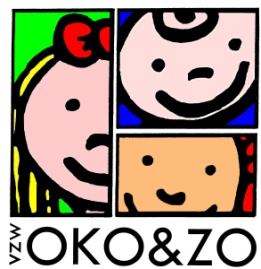 Doelstellingen Informeren van medewerkers en ouders over het recht om klachten te uiten en over de klachtenprocedure.Systematisch, efficiënt en effectief klachten afhandelenWerkwijze Begrippen DefinitiesKlacht: Een uiting van ontevredenheid over een aspect van de werking, waarbij ouders, onthaalouders en/of derden een behandeling van de klacht en een verandering verwachten op korte termijn.Opmerking of Ontevredenheid: Elke suggestie en uiting van ongenoegen door een gebruiker over de werking van de kinderopvang waarvan wordt verwacht dat dit als aandachtspunt wordt opgenomen. Dit kunnen ook positieve opmerkingen zijn.Klachtmeldingsformulier: Formulier waarop een klager zijn klacht kan uiten.

Klachtregister: Systeem waarin de klacht(en) op systematische wijze kan/kunnen geregistreerd en opgevolgd worden. Ontvangstmelding: Document, dat wordt meegegeven aan de klager, waarin de klacht wordt omschreven en wordt vermeld wanneer de klacht werd ontvangen en geregistreerd en binnen welke termijn het resultaat wordt meegedeeld.

Schriftelijke mededeling van het resultaat naar de klager: Schriftelijke communicatie van het resultaat van het onderzoek van de klacht, waarbij wordt aangegeven of de klacht gegrond, ongegrond of onduidelijk is, alsook de argumenten hiervoor en de eventuele maatregelen die zijn genomen. Daarnaast vermeldt deze mededeling ook de mogelijkheden om verder in overleg te gaan en de mogelijkheid om de klachtendienst van kind & gezin te contacteren (bij ontevredenheid bij de manier waarop het onderzoek is verlopen)

Gegrond: Een klacht is gegrond als een tekortkoming in de dienstverlening naar kinderen of gezinnen wordt vastgesteld.Ongegrond: Een klacht is ongegrond als de klacht kan worden ontkracht.Onduidelijk: Als er geen objectieve elementen zijn om te kunnen oordelen of de klacht gegrond of ongegrond is.

Onbehandeld: Indien ouders geen toestemming geven om een klacht te bespreken met de onthaalouder blijft de klacht onbehandeld en wordt hij opgenomen in de verdere begeleiding als een probleem/ foutmelding
Aanverwante documenten
Huishoudelijk reglementKlachtmeldingsformulierRegistratieformulier klachten Klachtregister Registratieformulier opmerkingen of opmerkingenlijstLogboek / TeamverslagenCrisisprocedureProcedure GOG (grensoverschrijdend gedrag)Klachtenprocedure bij Kind & GezinKlachtenprocedureKlachtenprocedureKlachtenprocedureKlachtenprocedureWat gebeurt er?Door wie?Wanneer / waar?Hoe verloopt dit?Informeren over de klachtenprocedure Informeren over de klachtenprocedure Informeren over de klachtenprocedure Informeren over de klachtenprocedure Informeren van oudersverantwoordelijke.
Bij inschrijving
Uitleg geven a.d.h.v. het huishoudelijk reglement Ouders informeren bij wie ze terecht kunnen Bereikbaar en toegankelijk zijn voor ouders + warme en open communicatie met ouderszie Procedure regelmatig overleg en communicatie met oudersInformeren van (nieuwe) medewerkersVerantwoordelijkebij selectieklachtenprocedure toelichten en bespreken op werkbezoekDOE-kaart klachtenprocedure van VVSGBespreken van klachtenprocedure tijdens huisbezoeken en/of vormingsavondOntvangstmelding en registratie van een klacht Ontvangstmelding en registratie van een klacht Ontvangstmelding en registratie van een klacht Ontvangstmelding en registratie van een klacht Ontvangen van de klacht, opmerkingen, tips, ...Kinderbegeleider of verantwoordelijke
doorheen de werkingDe klacht kan binnenkomen via telefoon, klachtmeldingsformulier, brief, gesprek en mail, Kind & Gezin, ...Zowel Kinderbegeleider als de verantwoordelijke kan een klacht ontvangen.Een kinderbegeleider verwittigt de verantwoordelijke wanneer er een klacht binnenkomt.Toetsen aan de definitie van klacht
VerantwoordelijkeBinnen 5 werkdagen na ontvangst door de verantwoordelijkeToetsen aan de definitie klachtindien ja: volgende stap procedure klacht.indien neen: dan indien nodig eventueel andere procedure opstarten (crisisprocedure, procedure GOG, melding problematische thuissituatie, ...)Afleveren ontvangstmelding en communiceren procedure aan de klagerOntvanger van de klachtBinnen 5 werkdagen na ontvangst door de verantwoordelijkeschriftelijke ontvangstmelding aan de klager (zie model ontvangstmelding)Registreren van klachten
Verantwoordelijke dienst
Binnen 5 werkdagen na ontvangst door de verantwoordelijkeklacht invullen in het klachtenregister Op de hoogte brengen van de voorzitter/secretaris of kind en gezin bij een ernstige klacht.verantwoordelijkeBinnen 5 werkdagen na ontvangstinschatting maken naargelang de ernst van de klacht.bij ernstige klacht: mail of brief met 1e informatie/1e versie registratieformulier naar de secretaris.bij ernstige klacht: contacteren klantenbeheerder kind en gezin.Onderzoeken en behandelen van een klachtOnderzoeken en behandelen van een klachtOnderzoeken en behandelen van een klachtOnderzoeken en behandelen van een klachtKlacht onderzoekenverantwoordelijke10  werkdagen na ontvangstmelding?
Informatie verzamelen:Gesprekken met betrokken onthaalouder, betrokken ouders, betrokken kinderen, betrokken dienstenBekijken info uit logboek, teamverslagen, inlichtingenfiche kind, ...Nagaan objectieve feiten/gebeurtenissen(extra) observerenRegistreren van info in het aangemaakte klachtenregistratieformulier of klachtdossier.advies inwinnenConclusie trekken en resultaat van de klachtenbehandeling vastleggenverantwoordelijkeBinnen maand na versturen ontvangstmelding
klacht beoordelen op relevantie en ontvankelijkheidbepalen op basis van onderzoek of de klacht:gegrond;ongegrond;onduidelijk;(onbehandeld)isverantwoordelijke (geeft indien mogelijk) verduidelijking bij de beslissing
conclusie en resultaat opnemen in klachtregistratieformulier(Eventueel) maatregelen treffen.VerantwoordelijkeBinnen de maand na ontvangst klachtIndien nodig:Oplossingen zoekenActie(s) formuleren en uitvoeren (of opnemen in een verbeterplan)Afspraken maken met betrokkenen.Overleg met voorzitter/secretarisCommuniceren over de klachtCommuniceren over de klachtCommuniceren over de klachtCommuniceren over de klachtSchriftelijke mededeling van het resultaat aan de klagerverantwoordelijkebinnen de 5 werkdagen na conclusieBezorgen van een schriftelijk  antwoord aan de klager op zijn/haar klacht
schriftelijke mededeling kan aangevuld worden met mondelinge toelichtingde mogelijkheden om verder te gaan met de klacht worden toegelicht (doorverwijzen naar klachtenprocedure Kind & Gezin)(eventueel) Communiceren naar dagelijks bestuurverantwoordelijkeBinnen de 5 werkdagen na conclusieConclusie en eventuele maatregelen meldenBij schorsing of naar aanleiding van een crisis(eventueel) Communicatie naar Kind & GezinverantwoordelijkeBinnen de 5 werkdagen na conclusieConclusie en eventuele maatregelen melden naar klantenbeheerderNazorg en opvolgingNazorg en opvolgingNazorg en opvolgingNazorg en opvolgingOpvolging van de gemaakte afspraken of maatregelenverantwoordelijke/Coaching op de werkvloer – werking bijsturen en opvolgenControle van de gemaakte afspraken via huisbezoeken...Evaluatie van de klachtenbehandelingverantwoordelijke5-jaarlijkszie procedure zelfevaluatie